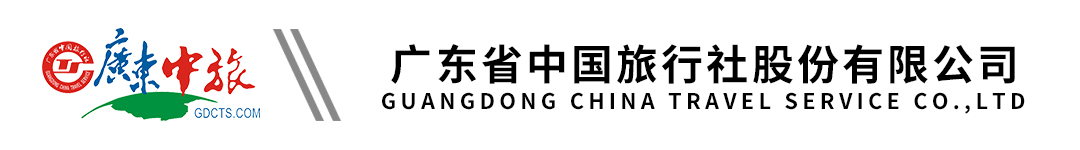 肯尼亚动物大迁徙摄影10天 | 非洲烤肉餐 | 马塞马拉国家公园 | 长颈鹿公园 | 埃尔门泰塔湖 | 安博塞利国家公园 | 阿布岱尔国家公园 | 纳瓦莎湖国家公园行程单行程安排费用说明其他说明产品编号AA1677823999TS出发地广州市目的地肯尼亚行程天数10去程交通飞机返程交通飞机参考航班无无无无无产品亮点1、深度全方位游览肯尼亚，六大国家公园一个不少，安博塞利国家公园、马赛马拉国家公园、纳瓦莎湖国家公园、阿布岱尔国家公园、埃尔门泰塔湖、内罗毕长颈鹿公园1、深度全方位游览肯尼亚，六大国家公园一个不少，安博塞利国家公园、马赛马拉国家公园、纳瓦莎湖国家公园、阿布岱尔国家公园、埃尔门泰塔湖、内罗毕长颈鹿公园1、深度全方位游览肯尼亚，六大国家公园一个不少，安博塞利国家公园、马赛马拉国家公园、纳瓦莎湖国家公园、阿布岱尔国家公园、埃尔门泰塔湖、内罗毕长颈鹿公园1、深度全方位游览肯尼亚，六大国家公园一个不少，安博塞利国家公园、马赛马拉国家公园、纳瓦莎湖国家公园、阿布岱尔国家公园、埃尔门泰塔湖、内罗毕长颈鹿公园1、深度全方位游览肯尼亚，六大国家公园一个不少，安博塞利国家公园、马赛马拉国家公园、纳瓦莎湖国家公园、阿布岱尔国家公园、埃尔门泰塔湖、内罗毕长颈鹿公园天数行程详情用餐住宿D1广州—内罗毕早餐：X     午餐：X     晚餐：X   飞机上D2内罗毕—安伯塞利早餐：X     午餐：酒店午餐     晚餐：酒店晚餐   当地五星酒店D3安伯塞利—内罗毕早餐：酒店早餐     午餐：中式午餐     晚餐：烤肉晚餐   当地五星酒店D4内罗毕—马赛马拉早餐：酒店早餐     午餐：酒店午餐     晚餐：酒店晚餐   当地五星酒店D5马赛马拉国家保护区（马拉河）早餐：酒店早餐     午餐：打包午餐     晚餐：酒店晚餐   当地五星酒店D6马赛马拉—纳瓦莎早餐：酒店早餐     午餐：酒店午餐     晚餐：酒店晚餐   当地五星酒店D7纳瓦莎—阿布岱尔早餐：酒店早餐     午餐：酒店午餐     晚餐：酒店晚餐   新树顶酒店D8阿布岱尔—埃尔门泰塔湖早餐：酒店早餐     午餐：酒店午餐     晚餐：酒店晚餐   四星级酒店D9埃尔门泰塔湖—内罗毕—广州早餐：酒店早餐     午餐：中式午餐     晚餐：海鲜火锅餐   飞机上D10广州早餐：X     午餐：X     晚餐：X   飞机上费用包含1、签证标准：肯尼亚电子签证。1、签证标准：肯尼亚电子签证。1、签证标准：肯尼亚电子签证。费用不包含1、护照费用；1、护照费用；1、护照费用；预订须知1. 根据《旅游法》规定，旅行者不得脱团，如走行程中擅自脱团、离团、滞留等，旅行社将向公安机关、旅游主管部门、我国驻外机构报告，由此产生的一切法律后果由旅游者承担温馨提示赴肯尼亚前 10 天必须到防疫站打防疫针，如防黄热病等，并必须携带健康证书（即：“黄皮书”）黄皮书即《国际预防接种证书》，前往黄热病疫区（主要为南美、非洲的一些国家）旅行人员，需要接种黄热病疫苗。接种黄热病疫苗以出国前提前十日为佳，有效期为十年，接种后即可获得《国际预防接种证书》。保险信息1、游客因个人原因临时自愿放弃游览，景点门票费用、酒店住宿费用、餐费、车费等均不退还。